Continuous CompoundingKey Terms:To develop an equation to determine continuously compounded interest, let P =  1, r = 100% = 1, and t = 1.  Let n  ∞ .Continuous Compound Interest Formula: 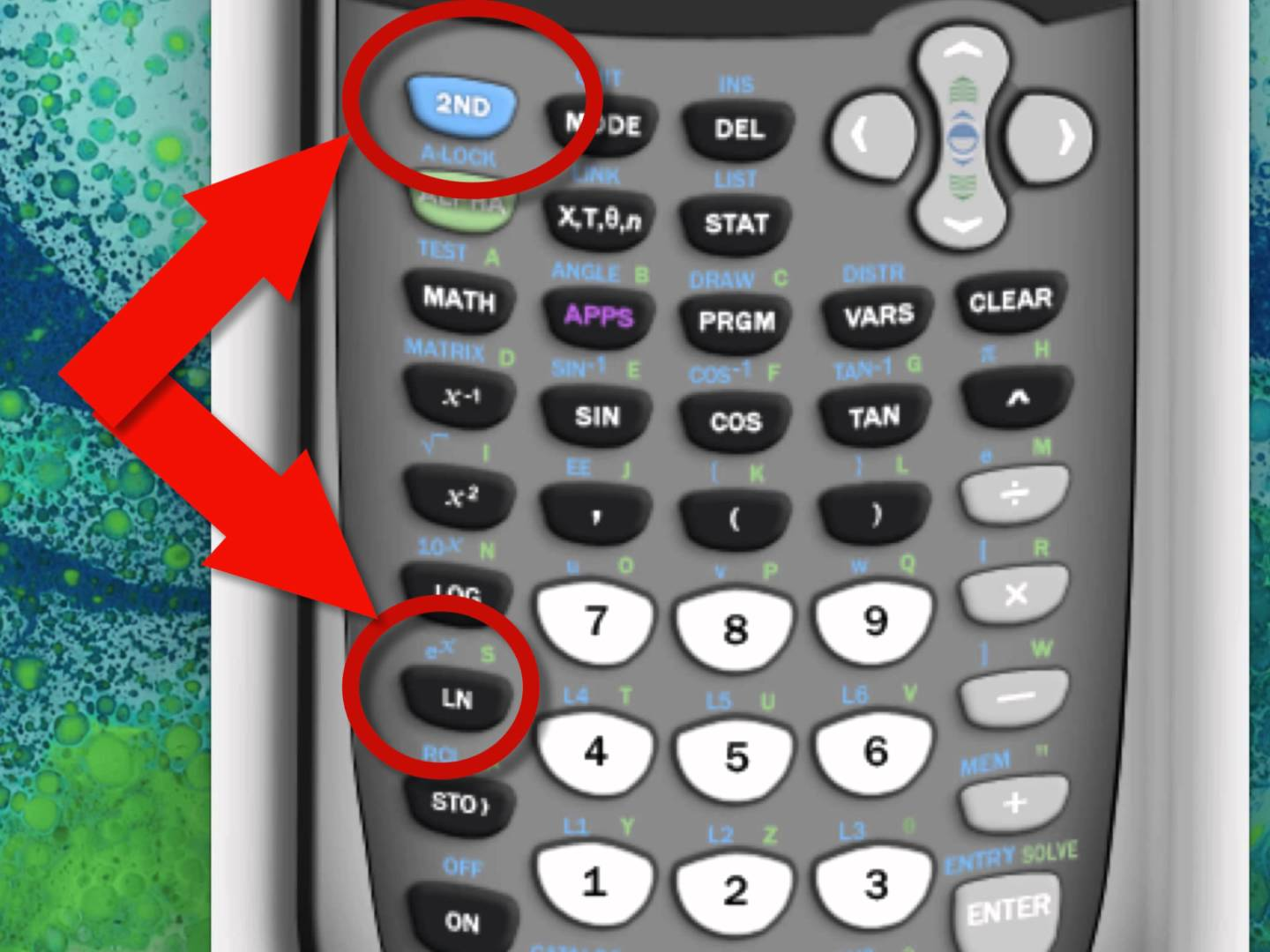 Example 1:  If you deposit $1,000 at 4.3% interest, compounded continuously, what would your ending balance be to the nearest cent after five years?Example 2:  Craig deposits $5,000 at 5.12% interest, compounded continuously for four years. What would his ending balance be to the nearest cent?  Example 3:  Patti wants to deposit $1,000 and keep that money in the bank without deposits or withdrawals for eight years. She compares two different options. Option 1 will pay 2.7% interest, compounded quarterly. Option 2 will pay 2.4% interest, compounded continuously.a. How much interest does Option 1 pay?b. How much interest does Option 2 pay? Continuous CompoundingExponential base (e)nnYearlyn = 12Quarterlyn = 4Monthlyn = Dailyn =Hourlyn =